Exempel AB 
Org nr 556999-9999 Årsredovisning för räkenskapsåret 2023-01-01 – 2023-12-31Styrelsen och verkställande direktören avger följande årsredovisning.Alla belopp redovisas i hela kronor om inte annat särskilt anges.FastställelseintygJag intygar att balansräkningen har fastställts på årsstämma 2024-03-21. Jag intygar att innehållet i denna kopia överensstämmer med originalet och att det undertecknats av samtliga personer som enligt lag ska underteckna dessa.Stockholm den 21 mars 2024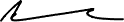 X Y Förvaltningsberättelse VerksamhetenAllmänt om verksamhetenBolaget har sitt säte i Stockholm och har för avsikt att erbjuda en programvara för digital inlämning av årsredovisning. Aktiebolaget har inte bedrivit någon verksamhet sedan det bildades men planerar att starta försäljningen nästa räkenskapsår. Då företaget inte bedrivit någon verksamhet och saknar intäkter, kostnader och resultat att disponera, lämnas inte någon resultaträkning eller resultatdisposition.    NoterNot 1 Redovisnings- och värderingsprinciperÅrsredovisningen är upprättad i enlighet med årsredovisningslagen och BFNAR 2016:10 Årsredovisning i mindre företag.Stockholm 2024-03-21Underskrifter
X Y 
Verkställande direktör InnehållSida- förvaltningsberättelse2- balansräkning2- noter3Ort och datumUnderskriftNamnförtydligandeBalansräkning Not2023-12-312022-12-312022-12-312022-12-311Tillgångar Tillgångar Tillgångar Tillgångar Tillgångar Tillgångar Omsättningstillgångar Omsättningstillgångar Omsättningstillgångar Omsättningstillgångar Omsättningstillgångar Kassa och bankKassa och bankKassa och bankKassa och bankKassa och bankKassa och bank 25 00025 00025 000Summa kassa och bank25 00025 00025 000Summa omsättningstillgångar25 00025 00025 000Summa tillgångar25 00025 00025 000Eget kapital och skulderEget kapital och skulderEget kapital och skulderEget kapital och skulderEget kapital Bundet eget kapitalBundet eget kapitalBundet eget kapitalBundet eget kapitalAktiekapital 25 00025 000Summa bundet eget kapital25 00025 000Summa eget kapital25 00025 000Summa eget kapital och skulder25 00025 000